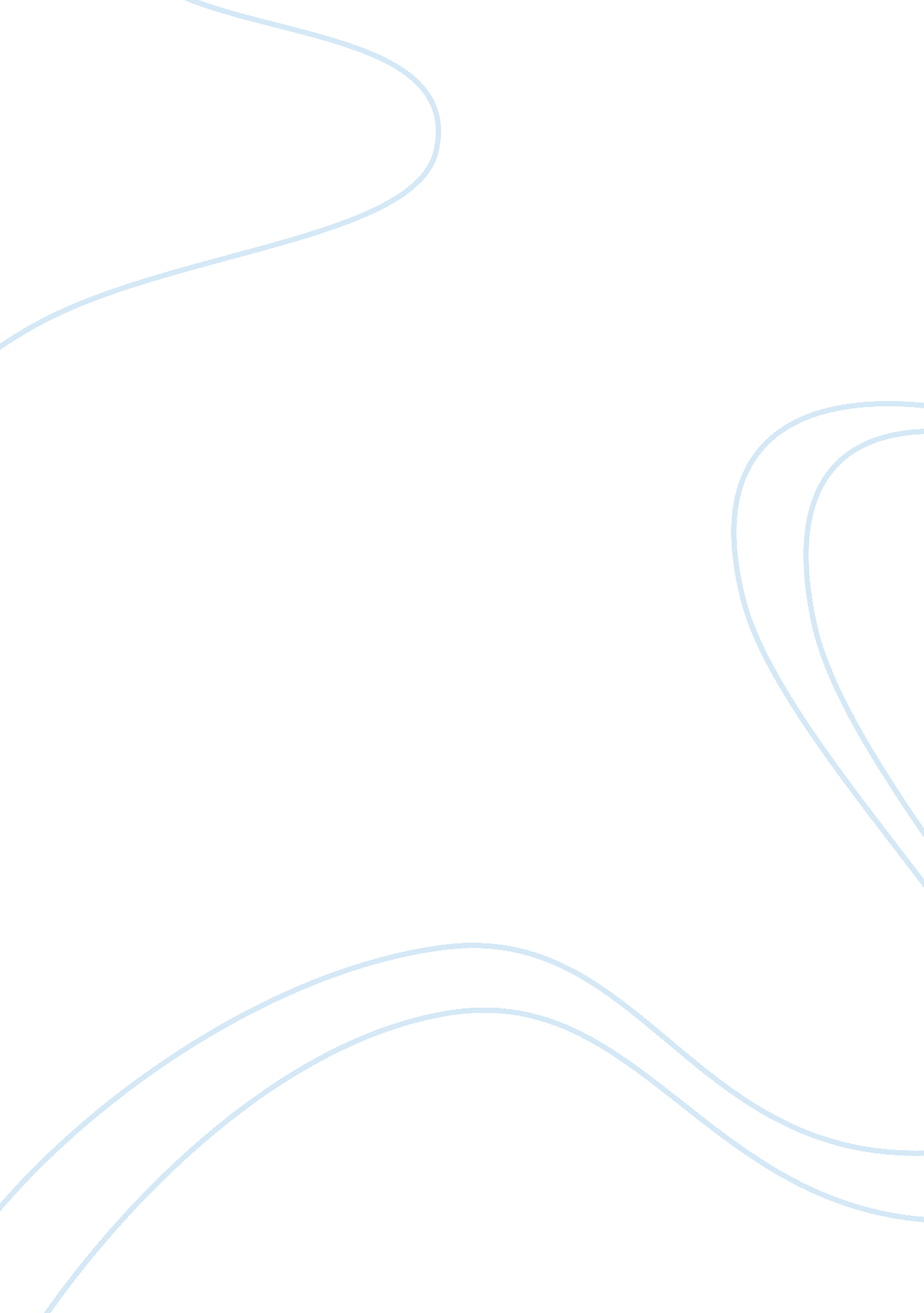 The educational benefits of televisionMedia, Television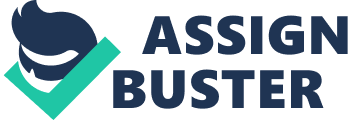 The Educational Benefits of Television Many people have been concerned about the effects of television. Television has became an important influences in our lives. If used wisely, television has many benefits especially for educational function. The educational benefits of television are to educate the public through educational and entertaining programs, increase the intelligence development of children, and can be used as an educational tool to everyone in the world. Educational and entertainment programs which usually called as ‘ edutainment’ is entertainment programs that is designed to educate as well as to entertain. There are many programs that not only entertaining but also have some educational values. One of the educational television program that very popular is the Discovery Channel. This channel is actually aimed for adults, and are very educative and entertaining. There is still a program for children to learn alphabet and increase children’s willingness to read, such as “ Little Enstein". Trough those programs, people can learn many thing about the society. Children also can develop their knowledge and can learn many things. It can be a very useful and effective learning tool. Another benefit of televison is that it can increase the intelligence development of children. There have been many studies proved that television may increase the intelligence development. A study by the University of Texas in Austin shows that children who watched educational programs can gets higher score on test than those who watch general entertainment programs. That study states that it happens because they use televison intelligently. Moreover, television can be used as a great educational tool to everyone in the world. Educational television helps people to learn in any places. It can sends the informations everywhere, including students who live in countryside, so they can have the same informations and education as the students in the city. Furthermore, television has visual and audio elements that help students to learn new informations effectively. It makes the informations more rememberable. To conclude, television has became an important influence in our lives. Television has many benefits for people especially for educational function. Televisions educate the public through educational end entertaining programs, increase the intelligence development of children, and can be used as an educational tool to everyone in the world. Televisions must be used wisely and intelligently so it can gives us more great benefits. PEER EDITING CHECKLIST | Peer Editor’s Comments and Suggestions | Essay Organization | | 1. Introduction: Does the introductory paragraph have both general sentences and a clear thesis statement? 2. Body: Is the method of organization (chronological order, comparison/ contrast, etc.) appropiate for the topic? 3. Conclusion: Is there a concluding sentence that is either a paraphrase of the thesis or a summary of the main points? Is there a final comment (if one is appropiate)? | | Paragraph Organization | | 4. Topic sentences: Does each paragraph have a topic sentence? Does each topic sentence have a controlling idea? 5. Supporting sentences: Do the supporting sentences flow smoothly? Are there sufficient concrete details to support each point? Are transition signals used effectively both within and between paragraphs? Does each paragraph have unity? 6. Concluding sentences: Are concluding sentences used (if they are necessary)? | | Sentence Structure | | 7. Are there any unclear sentences? Can you suggest a way to improve them? | | Grammar and Mechanics | | 8. Are there any errors in grammar and mechanics? | | Reader: 